GREENWOOD PUBLIC SCHOOL, ADITYAPURAM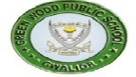 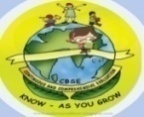 OUR MOTTO-DEVELOPMENT WITH DELIGHTCLASS-I SUBJECT- ENGLISHTERM-2 SYLLABUSPARAGRAPHDIWALIDiwali is a festival of lights.It is celebrated in the month of October/November.People worship Goddess Lakshmi and Ganesha on this day.They light candles and diyas.People wear new clothes and exchange gifts and sweets.VERBIt is a word which shows an action.	Eg:      Rohan is singing.            Divya is dancing.LESSON – 6PICNIC IN THE WOODSDIFFICULT WORDSPicnic                                                                            11. BehindHoliday                                                                         12. TrunkSquirrel                                                                         13. NibblesThrow                                                                            14. EnjoyCatch                                                                              15. SafeBiscuit SoftlySorryAloudLittleWORDMEANINGSCatch – capture.Throw – to deliver.Spot – see.Nibble – take small bites.Scurry – to run quickly with short steps.Behind – towards the back.FRAMESENTENCESPicnic – Today I am going for a picnic with my friends.Furry – Squirrel has a furry tail.Basket- The basket is full of  mangoes.Enjoy – I enjoy with my friends.Children – Children are playing in the park.OPPOSITES Catch – throw Hide – appearBehind – frontHold – unholdSafe – unsafeQUESTION/ANSWERSQ1. Where were the four friends going ?Ans. The four friends were going for a picnic.Q2. Who packed food for them ?Ans. Sheela’s mother packed food for them.Q3. Who are twins ?Ans. Sameer and Riaan are twins.Q4. Who nibbles biscuit from Sameer ’s hand ?Ans. A squrriel nibbles biscuit from Sameer ’s hand.                                                 LESSON – 7                                       THE NEW WATCHMANDIFFICULTWORDSWatchmam                                      11. FaceHappily                                             12. ShapeLicking                                              13. KitchenWonderful                                       14. GlassFridge                                               15. LaughWindowParentsKennelVoiceHugsWORD MEANINGSKennel – A small hut for a dog.Peeps – Secret look.Wag – To shake.Shout – Loud voice.Creep – To move slowly.FRAME SENTENCESHugs – Mother hugs her son tightly.House – The big house is near the river.Happily – Children were playing happily on the beach.Garden – I have a small garden.OPPOSITESBlack – WhiteNight – DayLate – EarlyLight – Dark , HeavySoft – HardQUESTION/ANSWERSQ1. Where does Scooby live ?Ans. Scooby lives in a kennel in the garden.Q2. When does Scooby hear the sound ?Ans. Scooby hears the sound late in the night.Q3. Why does Raj go to the kitchen ?	Ans. Raj goes to the kitchen to drink a glass of water.Q4. Whom does mother call a watchman ?Ans. Mother calls Scooby  a watchman.ACTIVITYQ1. Write three lines on your  favourite pet ?Ans.         1. Dog is a faithful animal.         	2. It barks on strangers.         	3. I love my pet a lot.SPEAKING SKILLSNATIONAL SYMBOLS1.Our National flag is Tricolour. 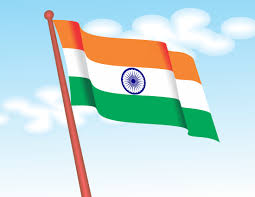 2.Our National Symbol is Ashoka’s Emblem.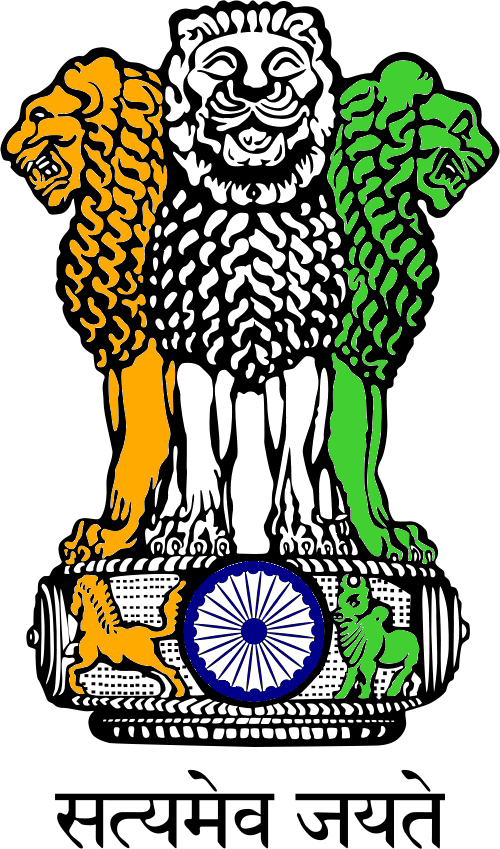 3.Our National language is hindi.4.Our National sweet is Jalebi.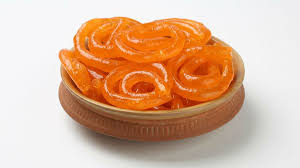 5.Our National bird is peacock.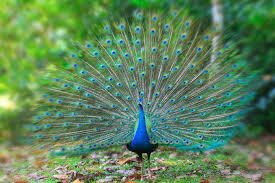 6.Our National animal is Tiger.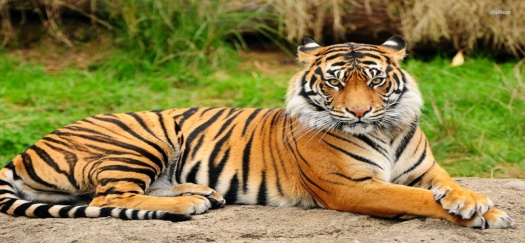 7.Our National flower is Lotus.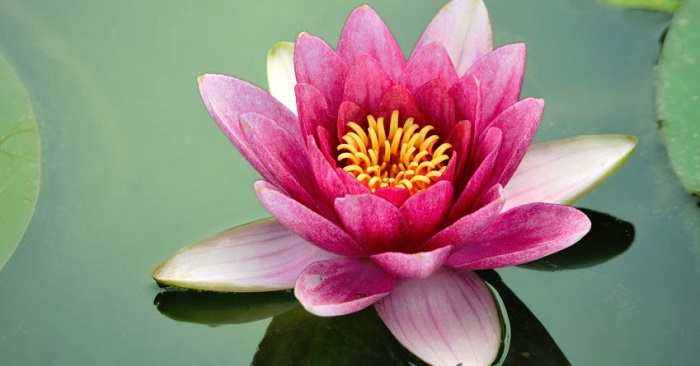 8.Our National game is Hockey.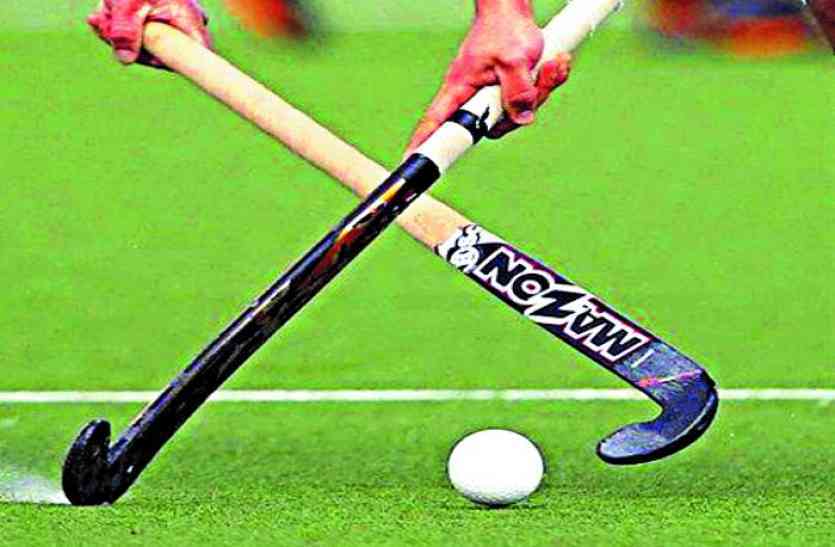 9.Our National fruit is Mango.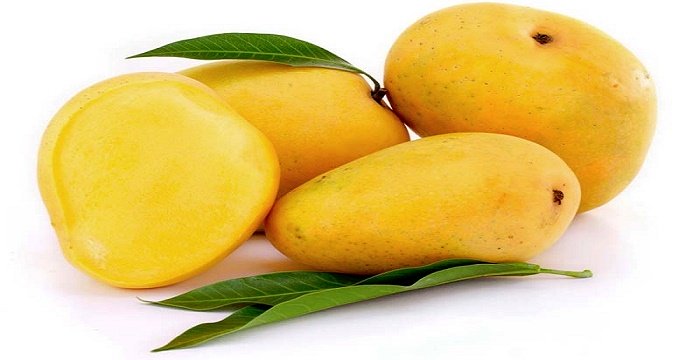 10.Our National tree is Banayan Tree.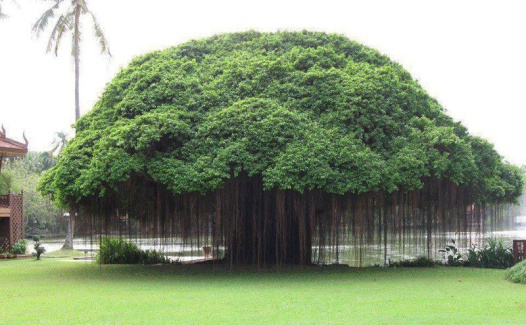 LESSON – 8                                                           THANK YOU !DIFFICULT WORDSPretty                                                                            11. BasketEvening                                                                         12. BottleBehind                                                                           13. FrontMarigolds                                                                     14. CarryRipe                                                                               15. HousePoursAlongPathPlucksUnripeWORD MEANINGSRipe – ready to be eaten.Unripe – not fully developedBasket – hamperPluck – to pickPretty – attractiveFRAME SENTENCESHouse – She lives near my house.Evening – He comes to play with me in the evening.Pluck – We should not pluck the flowers.Climb –Ram and Riya climb the tree.OPPOSITESRipe – UnripeEvening – MorningPretty – UglyCool – WarmGive -  TakeQUESTIONS / ANSWERSQ1.  Who carries the baskets into the house ?Ans . The two children carry the baskets into the house.Q2. Who climbs the tree ?Ans. Jatin and Julie climb the tree.Q3. Where is the pretty garden ?Ans. The pretty garden is in front of Julie’s house.Q4. Who makes jam ?Ans. Julie’s mother makes jam.Q5. What does she make with unripe apples ?Ans. She makes chutney with unripe apples.LESSON – 9BRAVE DEBBYDIFFICULT WORDSTowards                                                                     11. ScaredLooking                                                                      12. AnimalsCounting                                                                    13. BehindSaving                                                                         14. RockForest                                                                          15. CloseFriendWolfUnderSharpHappyWORD MEANINGSSad – unhappy , sorrow.Near – close.Scared – frightened.Shout – loud voice.FRAME SENTENCES Friend – Reena is my friend.Shout – I heard someone shout outside the windows.Together – We will play together.OPPOSITESLook – IgnoreShout – Whisper Open – CloseStart – FinishSharp – BluntQUESTON / ANSWERSQ1. Where did Debby live ?Ans. Debby lived in a forest.Q2. Who was near the lake ?Ans. Becky the bear and Harry the hare were near the lake.                                                                              Q3. Who is hiding behind a rock ?Ans. A wolf is hiding behind a rock.Q4. Who is so scared ?Ans. The wolf is so scared that he runs away.Q5. At the end how many friends Debby has ?Ans. At the end Debby has five friends.LESSON – 10COME , LET US PLAYDIFFICULT WORDSQuickly                                                           11. Sunny dayString                                                              12. ReachHoliday                                                           13. KiteIdea                                                                 14. BrightInside                                                              15. UnwellFlyCarromHousePickFootballWORD MEANINGS Idea – planInside – inner partMissing – not foundUnwell – sick/illPick – to chooseFRAME SENTENCESPick – Siya picked the best dress from the shop.Idea – The teacher gave us a good idea.Unwell – Mira was feeling unwell yesterday.Stairs – The children ran up / down the stairs.OPPOSITES Wake – Sleep Sunny – ShadyInside – Outside Best – WorstAll – LittleQUESTION / ANSWERSQ1. Why is Shiv happy ?Ans. Shiv is happy because it is a holiday and he can play all day.Q2. Why does Shiv wear a cap!Ans. Shiv wears a cap because it is hot outside.Q3. Why is Mira not ready yet ?Ans. Mira is not ready because she is unwell.Q4. Who has an idea ?Ans. Shiv and Sam have an idea.Q5. What do you like to do when it is hot and sunny ?Ans. I like to eat Ice - cream when it is hot and sunny.ACTIVITYName 5 Indoor games and 5 Outdoor games.Ans. Indoor Games                                                            Outdoor Games          (a)          Chess                                                                    Cricket        (b)     Table Tennis                                                             Tennis         (c)           Ludo                                                                     Basket ball        (d)        Carrom                                                                   Football        (e)         Cards                                                                      HockeyPARAGRAPH                                                              HOLIHoli is a festival of colours.It is celebrated all over the country with joy.It falls in the spring season.Everyone plays with colours on this day.People enjoy by singing loudly on drum beats.It spreads joy and happiness everywhere.FORMAT OF APPLICATION Senders AddressDateReceiver’s AddressSubject SalutationContentSubscriptionThe PrincipalGreenwood Public SchoolGwalior23rd July 2020Sub – Two days leaveRespected MamAs I have been suffering from fever since last night, I shall be unable to attend the class for two days. Kindly grant me leave for the same.Thanking youYours obedientlyABCClass I ASPEAKING SKILLSSAVE WATERWater is the most precious gift of Nature.It is found every where in tanks, pond, wells, river, etc.Three fourth of the earth is water.Without water nobody can live.We need it to cook, to drink, to wash, to grow crops and plants etc.We should save it for future generation.ADVERBIt is a word that  adds something to the meaning of a verb.EgHe walked slowly.The dog barks loudly.The driver drives carelesslyAdjectiveIt is a word which describes a noun or a pronoun.Eg-She wears a beautiful dress.He is a good student.I have a pretty doll.She has long hair.GENDER          Masculine                                                                          FeminineMr                                                                                            MrsTiger                                                                                        TigressHusband                                                                                 WifeDrake                                                                                      DuckPeacock                                                                                  PeahenPrince                                                                                     PrincessFox                                                                                          VixenDeer                                                                                       DoeActor                                                                                      ActressMonk                                                                             NunSINGULAR  PLURALDay                                                                                                   DaysCity                                                                                                   CitiesBaby                                                                                                 BabiesLady                                                                                                  LadiesWife                                                                                                 WivesKnife                                                                                                KnivesChild                                                                                                ChildrenTooth                                                                                               TeethGoose                                                                                              GeeseMan                                                                                                 Men